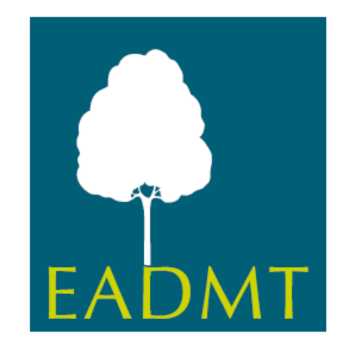 Requirements for application ofAssociated MemberCountry:	Year of Application: 	To fulfill the requirements for the application of Associated Member status as a National DMT Association the following evidence is required in English:datenotes1.The Association has:1.The Association has:1.The Association has:1.1 Statutes of the National Association1.2 Rules of Procedures2. Commitment to the aims of EADMT, payment of required fee’s, and some financial, or other, support for their national association’s official delegate towards EADMT business.3. Commitment to follow EADMT Guidelines for implementation of Training StandardsIt is suggested that Full Professional Members, Full Basic Professional Members and Associate Members will each strive to require DMT training programmes in their country to meet the adopted standards.